Feuilleté tresse au chapon et aux cèpesSaumon fumé sur lit de salade et sa brioche multicoloreGalantineFoie gras et son toast de pain brioché                        Tournedos de dinde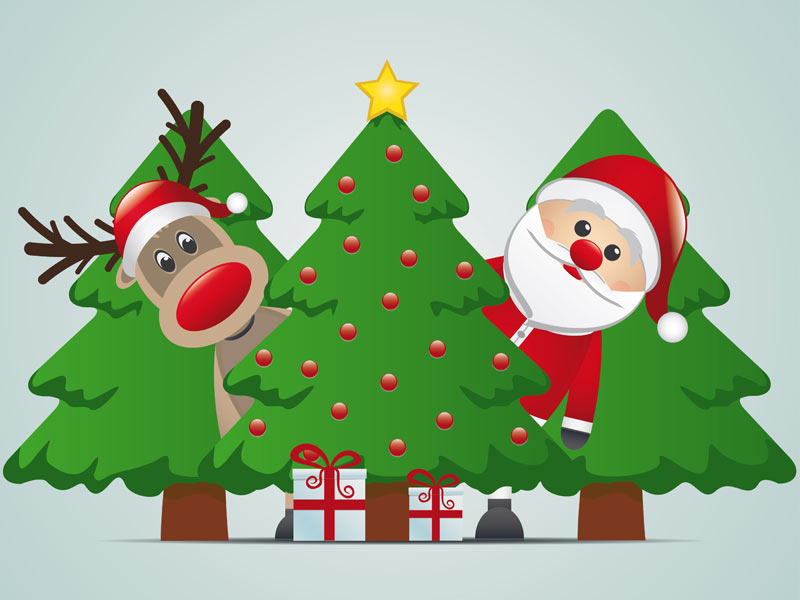 Bûchette de poulet cœur figuesPommes pinCubes de patates douces et chutney d’oignonsPlateau de fromages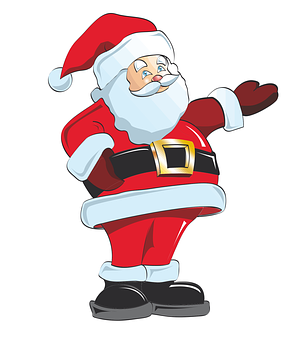 Sapin de NoëlBûche chocolatBûche passionBûche glacée aux deux saveursClémentine, chocolat et jus de fruits                                                                                                      JOYEUX NOEL A TOUS